Sporočilo za javnost							                Kamnik, 3. maj  2021Vseslovenski turistični Startup vikend v KamnikuV Kamniku, občini v objemu Kamniško-Savinjskih Alp, smo bili med čakanjem na sprostitev ukrepov podjetni in produktivni. Svoje vrste smo pri iskanju inovativnih idej za razvoj kamniškega turizma strnili Občina Kamnik, Zadruga KIKštarter, KIKštarter pospeševalnik d.o.o., Zavod za turizem, šport in kulturo Kamnik, turistično gospodarstvo in Podjetniški klub Kamnik, ki je dolgoletni iniciator in podpornik mladih podjetniških idej v Kamniku. Pri tovrstnem spodbujanju inovativnih ter prebojnih idej v smeri trajnostnega razvoja turizma smo se tokrat povezali tudi s Strateško razvojno inovacijskim partnerstvom trajnostni turizem (SRIPT). Cilj skupnega projekta je spodbuditi ter podpreti uspešen začetek nove poslovne poti novih, mladih, inovativnih, podjetnih posameznikov, podjetij, startup-ov in ekip. Vrhunski turistični dogodek bo potekal od 11. do 13. junija (po sprostitvi ukrepov). Kamnik se intenzivno razvija kot aktivna, zelena, trajnostna turistična destinacija in namen ter cilj dogodka sta nadgradnja obstoječe turistične ponudbe z novimi idejami, storitvami in produkti za ustvarjanje novih atraktivnih turističnih programov ter privabljanje večdnevnih gostov. Prav tako je namen dogodka spodbuditi mlade ljudi za študij turističnih ved ter večjega zaposlovanja v panogi turizem na kamniškem. V mesecu juniju tako vsi sodelujoči s skupnimi močmi organiziramo vseslovenski turistični Startup vikend, ki bo potekal od 11. do 13. junija v Termah Snovik v srcu slikovite Tuhinjske doline, kjer bodo prijavljene ekipe imele najboljše pogoje za razvoj  svoje turistične ideje. Poleg mentorjev bodo spoznali tudi najboljše prakse iz kamniškega turizma in podjetništva. Turistični Startup vikend je intenzivna 3-dnevna podjetniška delavnica, na kateri bodo prijavljeni ob podpori vrhunskih mentorjev reševali izziv iz turizma ali razvijali nov turistični produkt.K sodelovanju in prijavi vabimo vse zainteresirane (tako osnovnošolce, srednješolce, startup-e, kot mlade in starejše podjetnike), ki imajo radi tovrstne izzive v turistični panogi in so željni dodati turističnim produktom otipljivo nadgradnjo in unikatnost doživetja – kar je hkrati tudi cilj tega projekta. Prijavijo se lahko posamezniki in skupine iz vse Slovenije, iz turističnih organizacij, turističnih podjetij, ponudniki turističnih nastanitev, kulturni ustvarjalci, produktna združenja, inovativni mladi managerji, podjetniki ali ambiciozni študenti. Izobrazba ali delo s področja turizma ni pogoj za prijavo. Sodelujoči pa bodo zase pridobili privlačne nagrade, možnost sofinanciranja najboljših idej, možnost celoletnega mentoriranja s strani vrhunskih, izkušenih podjetnikov iz Podjetniškega kluba Kamnik ter za zmagovalca startup vikenda brezplačno kotizacijo za program Young Leaders Academy (na Centru poslovne odličnosti Ekonomske fakultete Univerze v Ljubljani, ki je nosilec partnerstva SRIPT), možnost ustvarjanja in timskega dela, mreženja in združevanja različnih kompetenc. Tri zmagovalne ekipe, ki bodo najbolje rešile poslovni izziv in predlagale najboljšo rešitev ter prepričale strokovno žirijo, bodo osvojile finančne in praktične nagrade ter  možnost sofinanciranja s strani KIKŠtarter pospeševalnika, kot tudi Občine Kamnik.Sodelujočim bomo med pestrim tri-dnevnim programom predstavili vodilno turistično destinacijo Kamnik ter vse atribute, turistične atrakcije, unikatnost lokalnega prostora in obstoječe turistične produkte, ki bodo služili kot osnova za razvijanje novih turističnih produktov ter idej vsem prijavljenim podjetjem ter posameznikom.V okviru Občine Kamnik bo od petka, 21. 5. 2021 do torka, 22. 6. 2021 potekal razpis za podporo najboljšim poslovnim idejam s področja turizma (https://www.kamnik.si/javna-narocila-in-razpisi). Razpisanih bo 35.000 €. Podprte bodo ideje, ki bodo reševale problemska področja razvoja turizma v občini Kamnik in sicer, najboljše ideje in podjetja s področja novih doživetij in aktivnosti na območju občine Kamnik. Možno pa bo pridobiti tudi direktne podpore najboljšim podjetniškim idejam s strani KIKŠtarter pospeševalnika d.o.o.. Ekipa z najboljšo turistično idejo dobi tudi celoletno mentoriranje vrhunskih podjetnikov z mednarodnimi uspehi! Enostavno! PRIJAVE:
Število mest je omejeno, zato pohitite s prijavo. Prijave sprejemamo do ponedeljka, 31. 05. 2021 oz. do zapolnitve mest. Prijave zbiramo preko spletne strani https://kikstarter.si/ Več informacij:Nika Škerjanec, KIKštarter, gsm:  Nika Škerjanec, KIKštarter, gsm:  040 665 343, mail: nika.skrjanec@gmail.com Nina Irt, Podjetniški klub Kamnik in ZTŠKK, gsm: 040 674 122, mail: nina.irt@visitkamnik.com Dogodek sofinancirajo:Občina Kamnik, Podjetniški klub Kamnik, Zadruga KIKŠtarter, SRIP Trajnostni turizem in Terme Snovik.Partnerji projekta: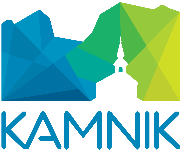 KIKštarter pospeševalnik d.o.o.